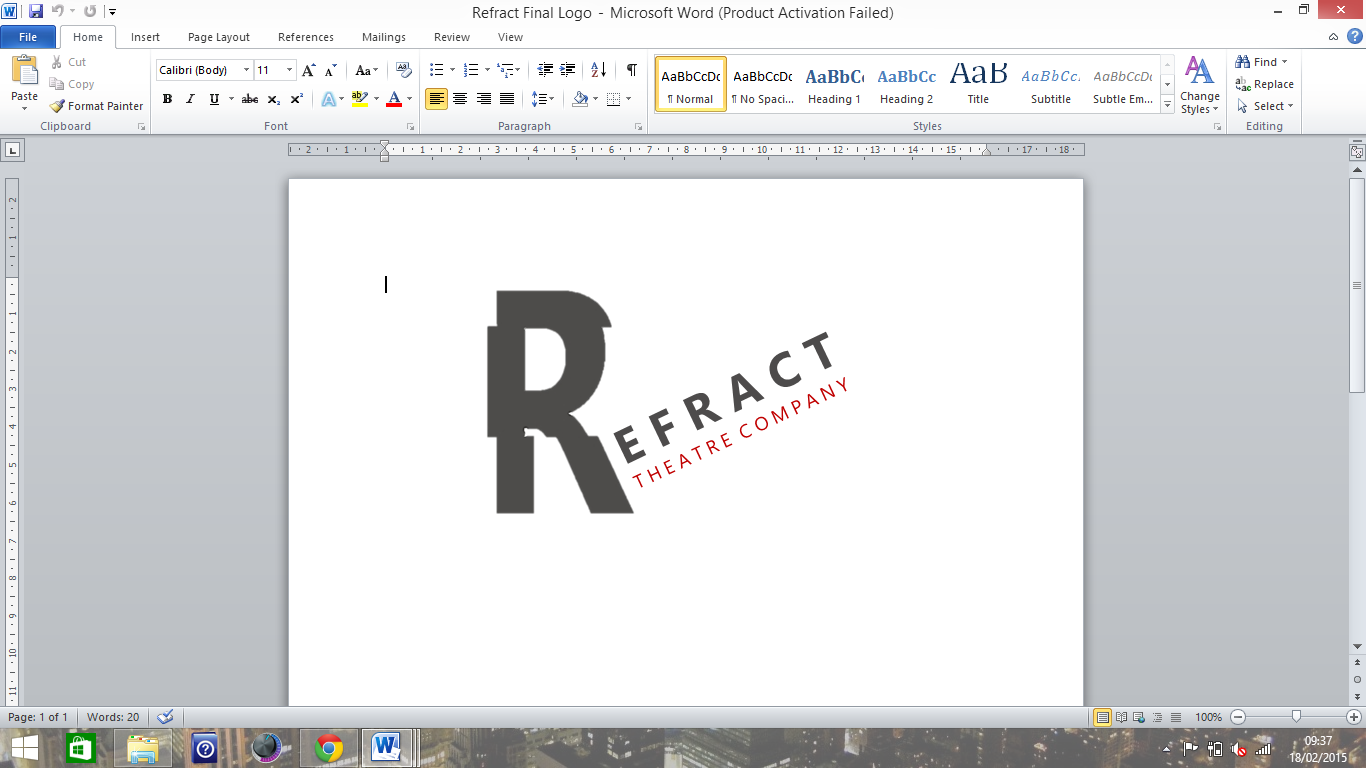 Falling Man.Continue on from previous choreography session, transforming the piece from a dance routine and into flowing theatre.Explore with putting movement to pre-written script (below).For this project you will need 1 square and nimble fingers. Step 1: Fold in half"They're doing it! They're doing it! They're doing it!"ORI means to fold and KAMI means paper.What seat are you in?Step 2: Fold the cockpitWe're going to do somethingPerhaps the most well-known origami model is the crane. A group of us is going to do something,It has become the international symbol of peace. Step 3: Fold the cockpit downHe'd be dead in six minutesIn Japan every child eventually learns to make the crane.just sit down and don't draw attention to yourselfThe story of a young girl who was exposed to the radiation from the atomic bomb that the U.S., dropped which helped to end World War Two. Several years later she develops leukemia. "I need you to be happyStep 4: Fold the 2nd cockpit6:27,Her friend visits her in the hospital with an origami craneStep 5: Fold another edge down6:34,Her friend proceeds to teach her to make the crane. She is resolved to be brave and making the cranes takes her mind off her illness.Yeah, I'm taking it down. All the information. We're also, you know, of course, recording this. At this point . . .Step 6: Fold in half"Honey, you need to do it,"When people are buried, replicas of items are folded and included in their tombs.Step 7: Fold the wingsI'm number 36:45Yeah, I'm number 3. I'm number 3Children make balloons out of paper, fill them with water and throw them down with a loud splat.No. They're going to kill us.""I've got to go. Bye."6:54